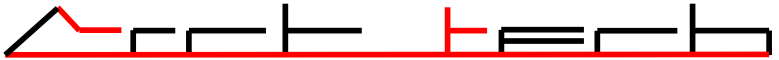          K Noskovně 148,  164 00  Praha 6                      IČO 159 39 006                                  Tel:  xxxxxxxxxxx                                                                   E-mail: xxxxxxxxxxxxxxxx                          Mobil:  xxxxxxxxxxxxPříloha č. 1 ke smlouvě o dílo č.  PK/2408/2020Pražská konzervatoř
Na Rejdišti 1
110 00  Praha 1                                                                                                                           Váš dopis značky/ze dne                           Naše značka                            Vyřizuje                               V Praze dne                                                                          S  038/20                                xxxxxxx                               29.10.2020 Věc:        	Nabídka  na  rozdělení  rozpočtu  s  výkazem  výměr a úpravu  projektové  dokumentace                  pro 1. etapu rekonstrukce  2. patra Pálffyovského  paláce, Valdštejnská  158/14, 159/16                – Malá Strana, Praha 1           Cena za rozdělení rozpočtu s výkazem výměr těchto profesí :ARS, STAVEBNĚ KONSTRUKČNÍ ČÁST, INTERIÉR, ZDRAVOTNĚ TECHNICKÉ INSTALACE, VZDUCHOTECHNIKA, POŽÁRNĚ BEZPEČNOSTNÍ ŘEŠENÍ, SILNOPROUDÁ ELEKTROINSTALACE, ELEKTRONICKÉ KOMUNIKACE A SLABOPROUD, PROSTOROVÁ AKUSTIKACena : 42.500,- Kč + DPH 21% 8.925,- Kč  =  51.425,- KčCena za úpravu projektové dokumentace pro 1. etapu těchto profesí:ARS, STAVEBNĚ KONSTRUKČNÍ ČÁST, INTERIÉR, ZDRAVOTNĚ TECHNICKÉ INSTALACE, VZDUCHOTECHNIKA, POŽÁRNĚ BEZPEČNOSTNÍ ŘEŠENÍ, SILNOPROUDÁ ELEKTROINSTALACE, ELEKTRONICKÉ KOMUNIKACE A SLABOPROUDCena : 40.000,- Kč + DPH 21% 8.400,- Kč  = 48.400,- KčCENA CELKEM 99.825,- Kč včetně dph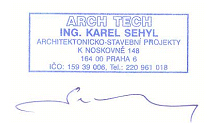                                                                                                                                                  xxxxxxxxxxxx                                                                                                                                     ved. proj. ateliéru                    Registrace :   ŽO Praha 6 pod č.j. ŽO/0026208/92/Han/02 a č.j. 2429/ŽO/92/Ben    